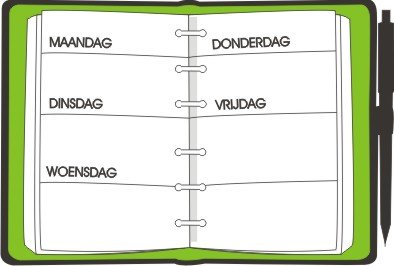 A				      	AGENDA DINSDAG 28 APRIL 2020DIT HEB JE NODIG VANDAAG: COMPUTER of TABLET (Bingel)REKENBOEK 3C + NEUZENEUZEBOEKJETHUISWERKMAPJE  met werkbladenEnkele afspraken:Alle schriftelijke oefeningen maak je met potlood.Wanneer je een opdracht volledig afwerkte, mag je in het eerste vakje een zonnetje tekenen.Als je volledige dagtaak in orde is, vraag je aan je mama of papa om even na te kijken of je met alles in orde bent. In het tweede vakje mogen ze dit dan aanduiden. Er zijn per week ook enkele opdrachten waar je zelf mag kiezen op welke dag je deze doet. Deze opdrachten staan op elke dagtaak.  Je kiest er dus per dag ééntje uit tot ook al deze opdrachten in orde zijn.Elke dag stuur je een mailtje met een overzicht van alle taken die in je agenda stonden. Laat ook weten wanneer iets erg moeilijk was. Misschien dat iemand bij jou thuis, je daar even kan bij helpen. Lief vragen hé!DAGTAAK DINSDAG   Neem je rekenboek deel 3C op blz. 62 en je Neuzeneuzeboekje blz. 31.Ga nu naar de Bingeltaak wiskunde: filmpje en oefeningen bij les 111. Kijk nu eerst aandachtig naar het filmpje. Maak de oefeningen in deze Bingeltaak.Probeer nu in je rekenboek blz. 62 oefening 1, 2 en 3 op te lossen. Lees steeds aandachtig de opdrachten. Oefening 4 is moeilijker en misschien kan je mama of papa hier even helpen. (Alleen als ze hiervoor tijd hebben natuurlijk.)TIPS: Jullie stapten misschien al eens een kilometer tijdens de coronaweken.           Denk daar even terug aan en je weet dat één kilometer gelijk is aan 1000 meter.        Dat zijn dus zo ongeveer 1000 grote stappen.  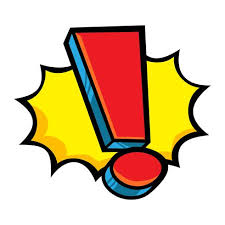 Als je het filmpje graag nog even terug ziet dan moet je op Bingel naar                       Het Eiland bij de waterval. Daar zoek je bij Reken Maar de filmpjes van metend rekenen / lengte.                                                                                                           Neem je leesboek en lees minsten 15 minuten in je boek. Neem je spellingschrift op blz. 72 en 73. Kijk eerst naar de spellingweter die bij deze les hoort.Spellingweter 15: Woorden met woordstukjes ver-, be- of ge-       blz. 118Maak nu met potlood oefening 4. Je zoekt drie bestaande woorden die beginnen met GE-, drie woorden die beginnen met BE- en drie woorden die beginnen met VER- .  (doffe e)Bij oefening 5 moet je de verkleinwoorden opschrijven. Er komt achteraan dus -je, -tje of -pje bij.Oefening 6: Lees eerst aandachtig het verhaaltje en al de in te vullen woorden.  Als alle woordjes zijn ingevuld, moet je de volledige zin overschrijven. Let op de hoofdletters en de leestekens. Dit ken je zeker van in de klas. Een nieuw thema begint altijd met een ontdekplaat. Ga naar je Bingeltaken en open de ontdekplaat van thema 7 “Rare gewoonten”. Door op verschillende dingen te klikken op de ontdekplaat, kom je alvast weer allerlei dingen te weten.  Benieuwd?Voor deze taak heb je alweer je thuiswerkmapje nodig. Wat heb je nodig?- Eén blad met hulplijntjes. - Het voorbeeldblad van alle kleine schrijfletters en hoofdletters.- Het blad met dierengedichtjes.Zoek nu het rijmgedicht “Bertus de Bok”. Schrijf dit gedicht in schoonschrift over op het blad met hulplijntjes. Begin aan de kantlijn. Let goed op de juiste schrijfwijze van de hoofdletters en de letterverbindingen. 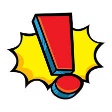 TIP: Je kan op het voorbeeldblad kijken als je niet meer moest weten hoe je de hoofdletter B moet schrijven.    Maak een keuze uit één van onderstaande opdrachten.  Denk eraan dat ze op het einde van deze week allemaal in orde moeten zijn. Zoals jullie misschien wel weten of al gehoord hebben is Febe uit de klas van juf Lieve heel erg ziek. Ze zal een hele lange tijd niet naar school kunnen komen en moet dikwijls naar het ziekenhuis. Febe houdt erg veel van prinsen en prinsessen. Maak jij een mooie tekening voor haar. Je mag ze in de brievenbus van de school steken en wij zullen de tekeningen bij Febe bezorgen. Vergeet je naam niet op de tekening te vermelden.Oefenen op de maal- en deeltafels (alleen voor 3A). In jullie thuiswerkmapje zit helemaal achteraan een dikke oefenbundel met tafeloefeningen.  Maak twee blaadjes. Kies een maal/deeltafel die je nog niet zo goed kan.  De kinderen van 3B oefenen de maal- en deeltafels via Bingel of via een andere website. Laat meneer Jimmy weten hoe je geoefend hebt.In je thuiswerkmapje zit het letterrooster “WOORDEN-SCHAT”. Hierin zitten allemaal woorden verborgen die iets te maken hebben met uitvindingen.  Kan jij ze allemaal vinden? Zoek in alle richtingen en gebruik je kleurpotloden.Maak thuis een leuke foto met een hartje en stuur de foto naar ons door. We verzamelen dan alle hartjesfoto’s van jullie op de website van de school. Bedenk een originele foto! We zijn alvast benieuwd naar het resultaat.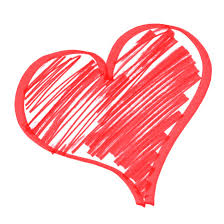 HANDTEKENING OUDERS:mailadres meneer Marc: marc.baert@umbasis.bemailadres meneer Jimmy: jimmy.luyckx@umbasis.be
mailadres juf Els Spruyt: els.spruyt@umbasis.bemailadres juf Jasmine (zorgcoördinator): jasmine.lauwers@umbasis.beWISKUNDE: LES 111-LENGTEMATEN: DE KILOMETERAFGEWERKT  NAZICHTKWARTIERLEZENOok in de Bingelkast staan boekjes die je kan lezen.AFGEWERKT  NAZICHTTAAL-SPELLING: LES 17-WOORDEN MET VER-, BE- en GE- (thema 6)VERVOLGAFGEWERKT  NAZICHTTAAL: ONTDEKPLAAT THEMA 7AFGEWERKT  NAZICHTSCHRIFT:  OEFENEN HOOFDLETTERS en LETTERVERBINDINGEN“Bertus de Bok”AFGEWERKT  NAZICHTWEEKOPDRACHTIK KOOS VANDAAG VOOR OPDRACHT NR.: …………….AFGEWERKT  NAZICHT